Appendix 1: Supporting TablesTable 1:  Test Matrix with vehicle mass scale factors and occupant length scale factors. The occupant length scale was applied to the occupant model length along the X, Y, and Z axis equally to achieve the target height. The vehicles were scaled by using the mass scale function in LS-DYNA.Table 2: Simulation matrix with the resulting maximum crush as compared to the measured values in the database. Table 3: Simulation metric threshold analysis results.Appendix 2: CIREN to simulation crush picture and profile comparison. The location of measured maximum crush in the CIREN case (♦) and simulation (●) are marked on all plots.Appendix 3: Pulmonary contusion segmentation resultsPulmonary contusion segmentation results from the case occupants and high strain locations, first principal strain only, from the simulated cases. In cases without isolated PC, high attenuation volume is shown instead. These cases are annotated with “high attenuation” immediately following the case number. In the images, black areas are the location of PC, high attenuation, or high strain. The yellow areas are the uninjured or lower strain areas.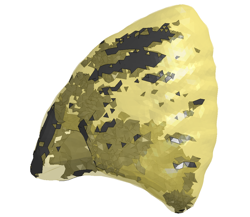 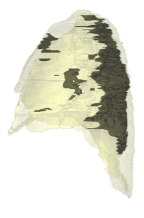 Case 1 element distribution for 5.42% volume, side view, simulation (left) and occupant (right) view.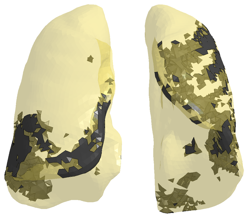 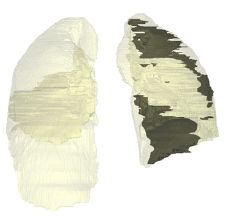 Case 1 element distribution for 5.42% volume, front view, Simulation (left) and Occupant (right) view.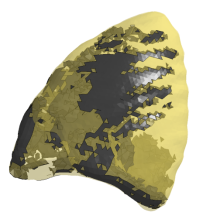 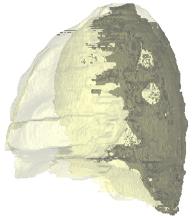 Case 2 high attenuation element distribution for 9.64% volume, side view, simulation (left) and occupant (right) view.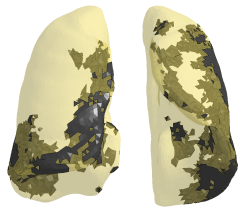 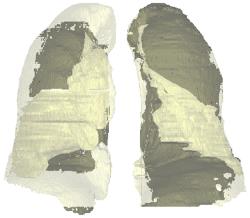 Case 2 high attenuation element distribution for 9.64% volume, front view, Simulation (left) and Occupant (right) view.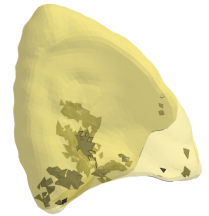 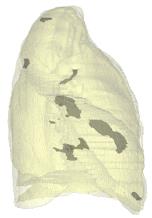 Case 3 element distribution for 0.77% volume, side view, simulation (left) and occupant (right) view.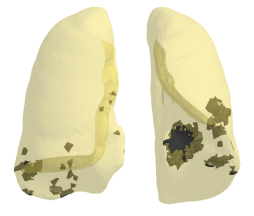 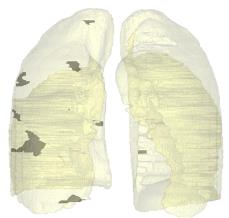 Case 3 element distribution for 0.77% volume, front view, Simulation (left) and Occupant (right) view.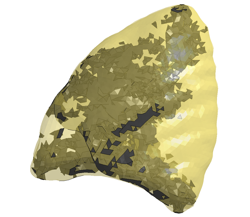 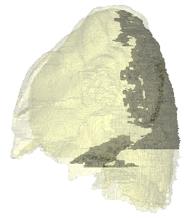 Case 4 element distribution for 7.85% volume, side view, simulation (left) and occupant (right) view.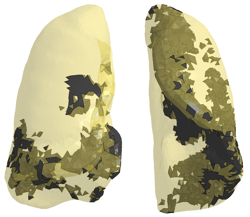 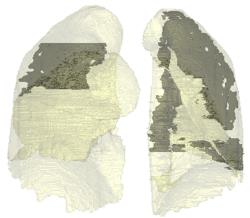 Case 4 element distribution for 7.85% volume, front view, Simulation (left) and Occupant (right) view.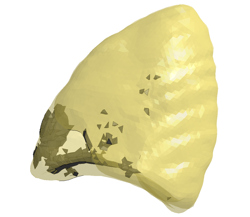 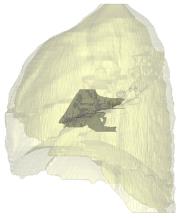 Case 5 element distribution for 1.03% volume, side view, simulation (left) and occupant (right) view.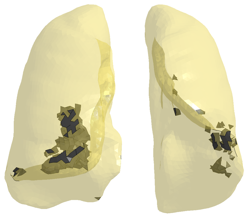 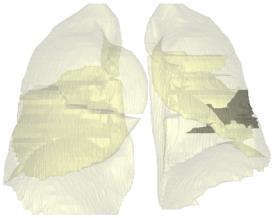 Case 5 element distribution for 1.03% volume, front view, Simulation (left) and Occupant (right) view.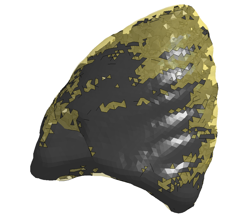 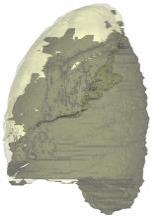 Case 6 high attenuation element distribution for 65.98% volume, side view, simulation (left) and occupant (right) view.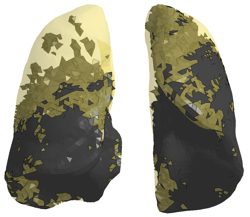 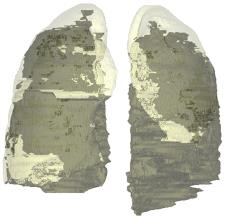 Case 6 high attenuation element distribution for 65.98% volume, front view, Simulation (left) and Occupant (right) view.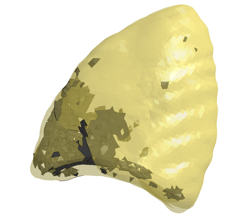 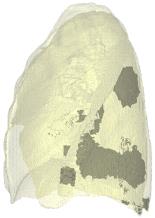 Case 7 element distribution for 3.13% volume, side view, simulation (left) and occupant (right) view.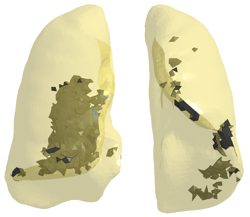 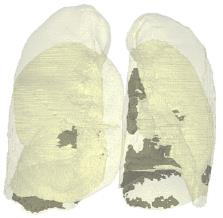 Case 7 element distribution for 3.13% volume, front view, Simulation (left) and Occupant (right) view.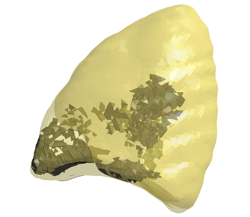 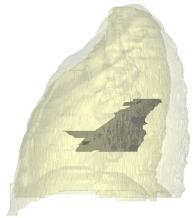 Case 8 element distribution for 1.91% volume, side view, simulation (left) and occupant (right) view.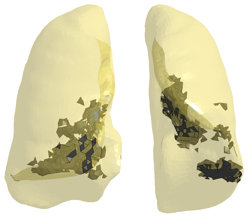 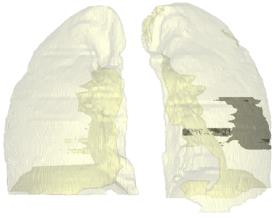 Case 8 element distribution for 1.91% volume, front view, Simulation (left) and Occupant (right) view.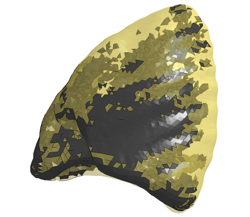 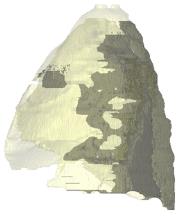 Case 9 element distribution for 21.23% volume, side view, simulation (left) and occupant (right) view.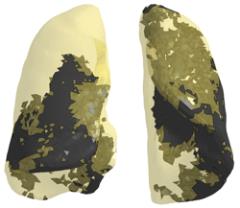 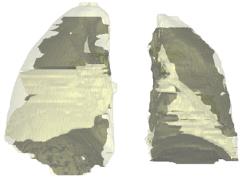 Case 9 element distribution for 21.23% volume, front view, Simulation (left) and Occupant (right) view.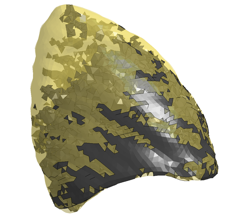 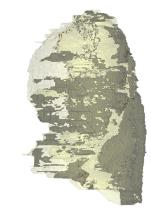 Case 10 high attenuation element distribution for 39.55% volume, side view, simulation (left) and occupant (right) view.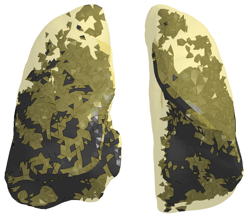 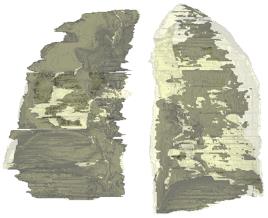 Case 10 high attenuation element distribution for 39.55% volume, front view, Simulation (left) and Occupant (right) view.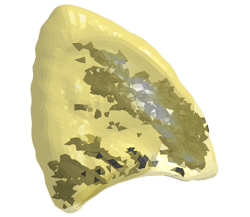 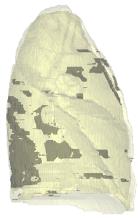 Case 11 high attenuation element distribution for 3.39% volume, side view, simulation (left) and occupant (right) view.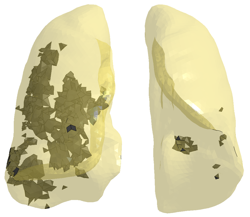 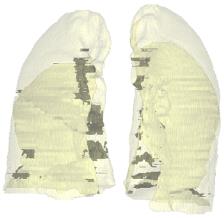 Case 11 high attenuation element distribution for 3.39% volume, front view, Simulation (left) and Occupant (right) view.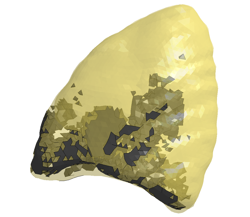 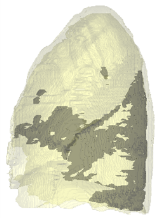 Case 12 element distribution for 4.96% volume, side view, simulation (left) and occupant (right) view.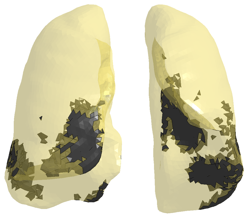 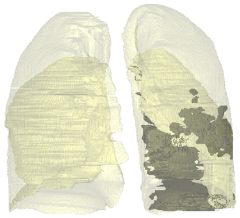 Case 12 element distribution for 4.96% volume, front view, Simulation (left) and Occupant (right) view.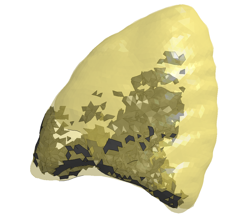 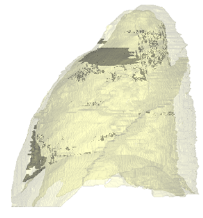 Case 13 element distribution for 6.17% volume, side view, simulation (left) and occupant (right) view.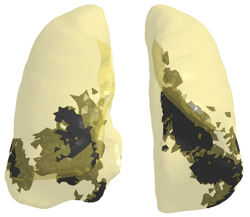 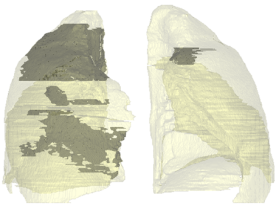 Case 13 element distribution for 6.17% volume, front view, Simulation (left) and Occupant (right) view.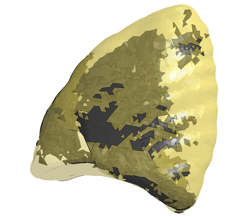 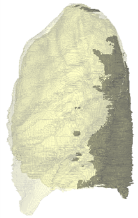 Case 14 high attenuation element distribution for 9.46% volume, side view, simulation (left) and occupant (right) view.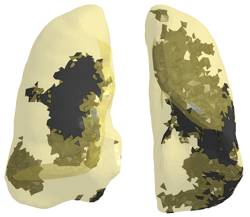 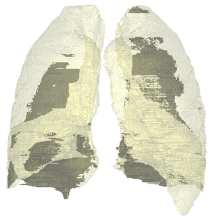 Case 14 high attenuation element distribution for 9.46% volume, front view, Simulation (left) and Occupant (right) view.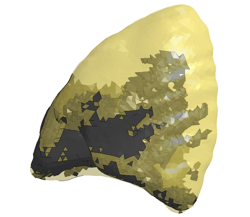 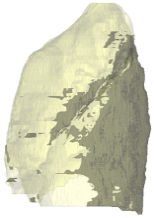 Case 15 high attenuation element distribution for 16.97% volume, side view, simulation (left) and occupant (right) view.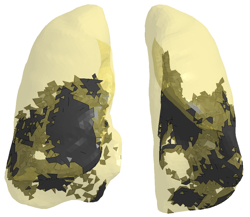 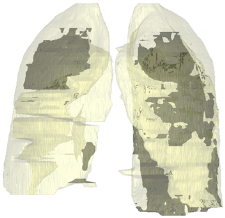 Case 15 high attenuation element distribution for 16.97% volume, front view, Simulation (left) and Occupant (right) view.Appendix 4: Comparison between the Taurus FEM and crash test data for FMVSS 214 test number 3263.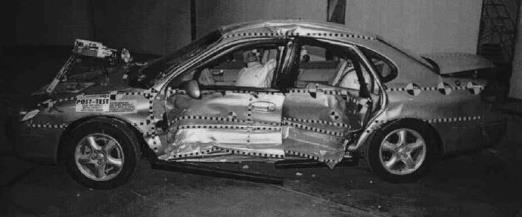 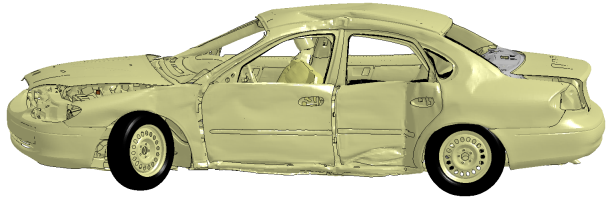 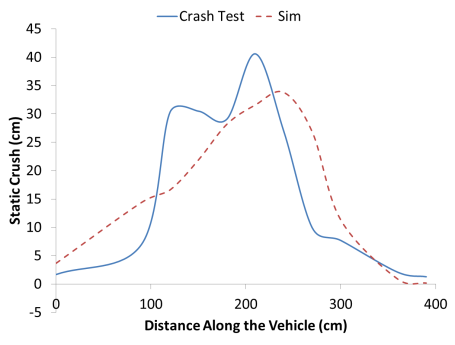 CIREN VehiclesMale/ FemaleStriking Vehicle Wt. (kg)Struck Vehicle Wt. (kg)PDOFStriking Vehicle Mass ScaleStruck Vehicle Mass Scale2004 Taurus vs. 1997 LuminaMale150015323200.920.941993 Taurus vs. 1999 SephiaMale143011243000.870.692004 Trailblazer vs. 2000 FocusFemale21651160800.970.711996 Explorer vs. 1998 AltimaFemale163113042800.730.802004 4Runner vs. 2002 JettaFemale200013302800.890.812004 Ranger vs. 2002 Grand AmFemale162514602800.730.891998 Rodeo vs. 1998 CivicMale181010642800.810.652002 Trailblazer vs. 2003 GalantFemale209913752900.940.842002 Envoy vs. 2004 NeonFemale209911712900.940.721993 Blazer vs. 2004 ImpalaMale172016171000.770.992004 RAV4 vs. 2003 AerioFemale13611175700.610.721998 F150 vs. 2002 TaurusFemale196816032900.850.981984 GMC Pickup vs. 2002 ForesterFemale190114892900.840.911989 F250 vs. 2004 AveoMale174210752800.770.661996 F250 vs. 2001 CavalierMale239012142801.050.74Sim TypeCIREN VehiclesSim #Max Crush (cm)Sim Max Crush (cm)Crush Difference
(cm)Crush Difference (% of CIREN)Taurus vs Taurus2004 Taurus vs. 
1997 Lumina13333.330.331.00%Taurus vs Taurus1993 Taurus vs. 
1999 Sephia23333.460.461.39%SUV vs Taurus2004 Trailblazer vs. 2000 Focus34142.121.122.73%SUV vs Taurus1996 Explorer vs. 1998 Altima42424.850.853.54%SUV vs Taurus2004 4Runner vs. 2002 Jetta53030.140.140.47%SUV vs Taurus2004 Ranger vs. 2002 Grand Am66460.013.996.23%SUV vs Taurus1998 Rodeo vs. 1998 Civic73433.240.762.24%SUV vs Taurus2002 Trailblazer vs. 2003 Galant86258.533.475.60%SUV vs Taurus2002 Envoy vs. 2004 Neon96061.041.041.73%SUV vs Taurus1993 Blazer vs. 2004 Impala106763.413.595.36%SUV vs Taurus2004 RAV4 vs. 2003 Aerio114948.30.71.43%Truck vs Taurus1998 F150 vs. 2002 Taurus125958.280.721.22%Truck vs Taurus1984 GMC Pickup vs. 2002 Forester134543.871.132.51%Truck vs Taurus1989 F250 vs. 2004 Aveo142929.970.973.34%Truck vs Taurus1996 F250 vs. 2001 Cavalier155855.862.143.69%Crush Difference StatisticsCrush Difference StatisticsCrush Difference StatisticsCrush Difference StatisticsCrush Difference StatisticsCrush Difference StatisticsCrush Difference StatisticsMean (cm)Mean (cm)1.43STDev (cm)1.26CV0.88Strain metricMean
ThresholdMinimum 
ValueMaximum
ValueStandard 
DeviationCoefficient 
of Variance1st Principal 
Strain0.600.310.930.170.29Maximum Shear 
Strain0.640.321.000.190.30First Principal 
Strain Rate (1/s-1)43.9321.1771.6015.740.36Maximum Shear 
Rate (1/s-1)47.2820.4875.6117.520.37First Principal 
Strain x Rate (1/s-1)18.694.3239.0110.560.56Shear Strain x 
Rate (1/s-1)22.264.8146.2813.130.59Case 1: 2004 Taurus vs. 1997 Lumina, Maximum Crush 33 cm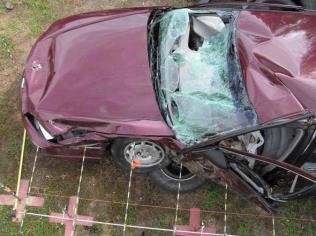 CIREN Results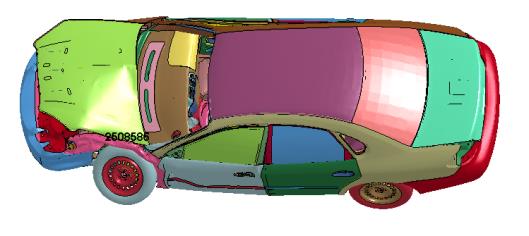 Simulation Results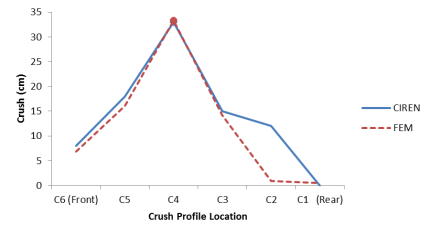 Crush Profile PlotsCase 2: 1993 Taurus vs. 1999 Sephia, Maximum Crush 33 cm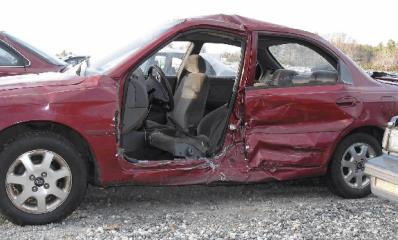 CIREN Results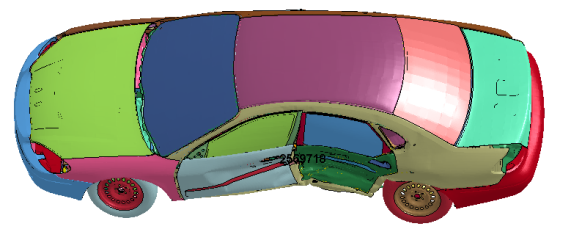 Simulation Results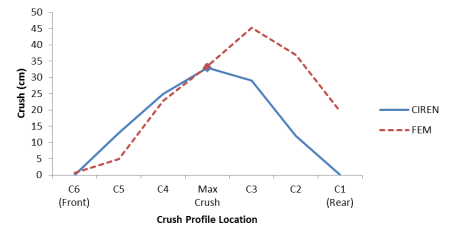 Crush Profile PlotsCase 3: 2004 Trailblazer vs. 2000 Focus, Maximum Crush 41 cm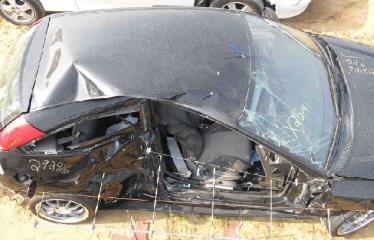 CIREN Results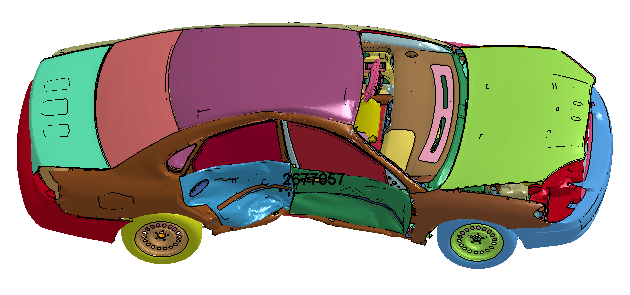 Simulation Results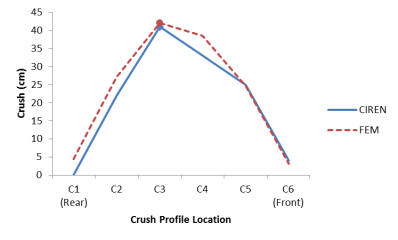 Crush Profile PlotsCase 4: 1996 Explorer vs. 1998 Altima, Maximum Crush 24 cm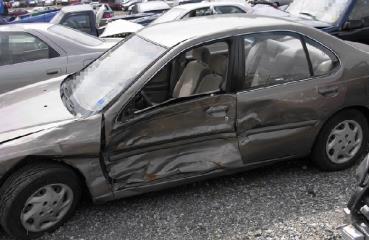 CIREN Results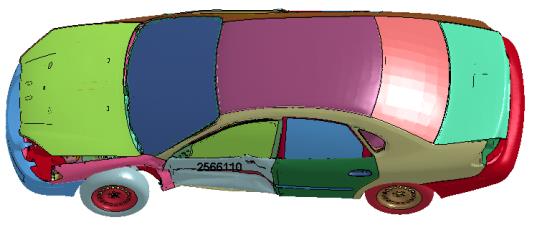 Simulation Results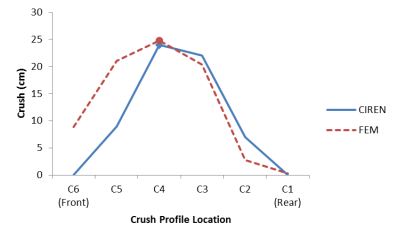 Crush Profile PlotsCase 5: 2004 4Runner vs. 2002 Jetta, Maximum Crush 30 cm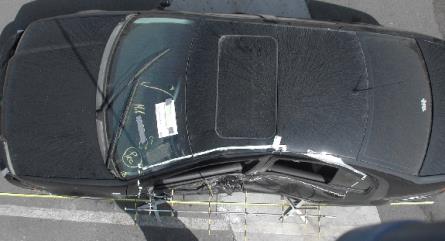 CIREN Results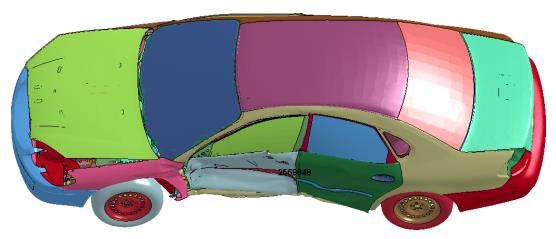 Simulation Results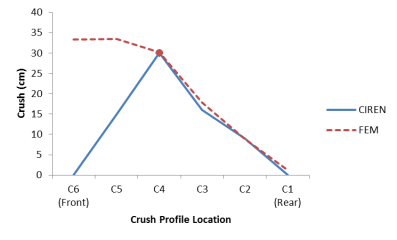 Crush Profile PlotsCase 6: 2004 Ranger vs. 2002 Grand Am, Maximum Crush 64 cm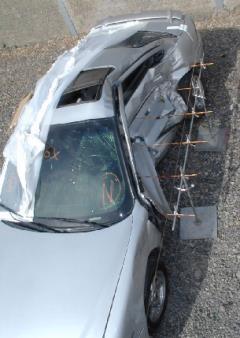 CIREN Results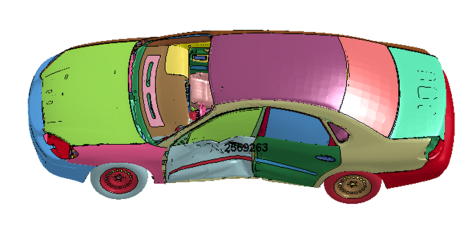 Simulation Results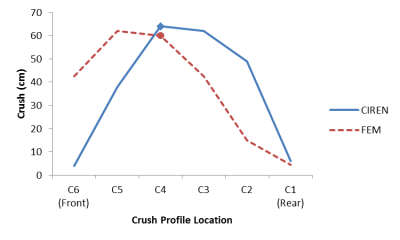 Crush Profile PlotsCase 7: 1998 Rodeo vs. 1998 Civic, Maximum Crush 34 cm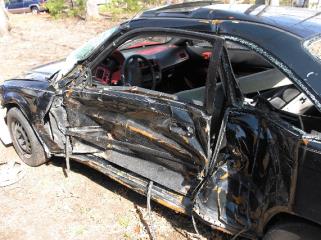 CIREN Results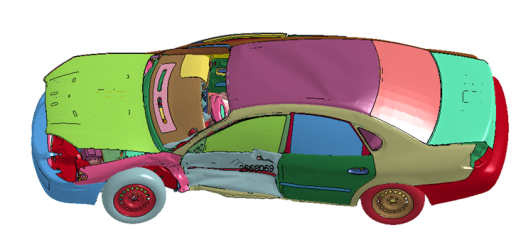 Simulation Results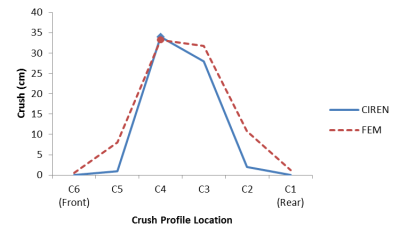 Crush Profile PlotsCase 8: 2002 Trailblazer vs. 2003 Galant, Maximum Crush 62 cm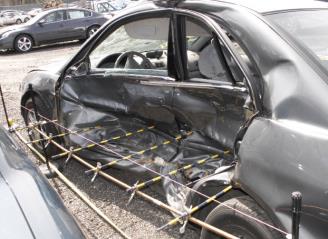 CIREN Results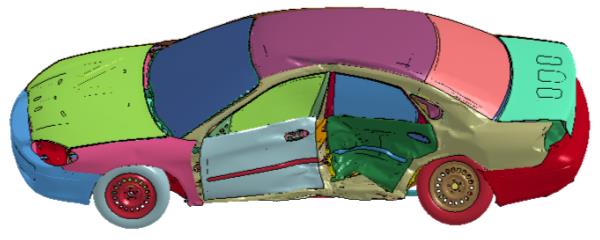 Simulation Results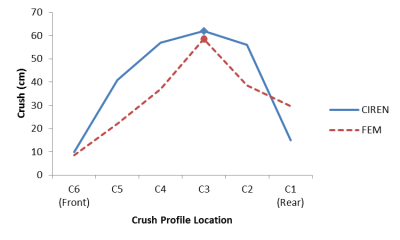 Crush Profile PlotsCase 9: 2002 Envoy vs. 2004 Neon, Maximum Crush 60 cm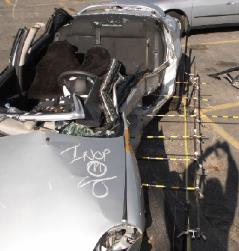 CIREN Results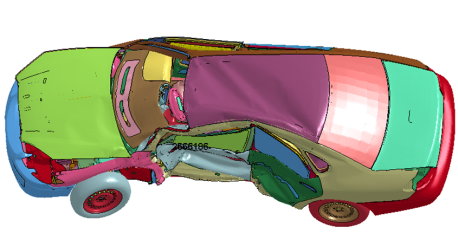 Simulation Results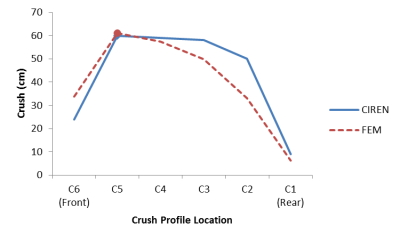 Crush Profile PlotsCase 10: 1993 Blazer vs. 2004 Impala, Maximum Crush 67 cm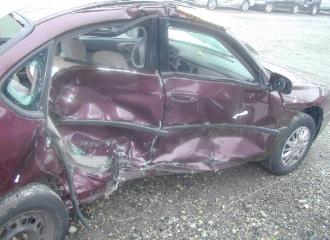 CIREN Results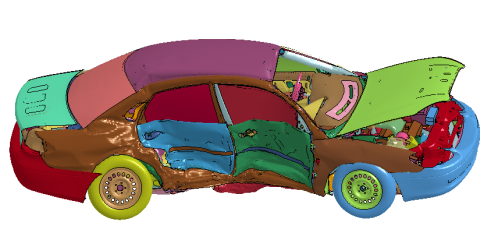 Simulation Results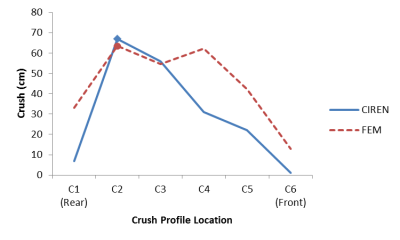 Crush Profile PlotsCase 11: 2004 RAV4 vs. 2003 Aerio, Maximum Crush 49 cm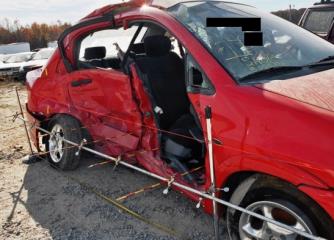 CIREN Results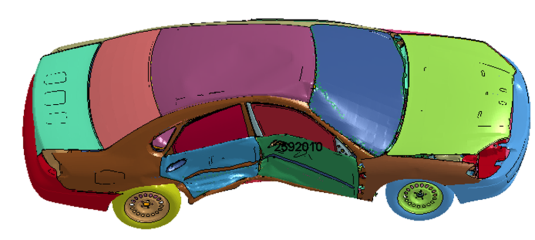 Simulation Results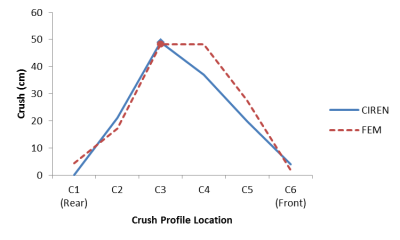 Crush Profile PlotsCase 12: 1998 F150 vs. 2002 Taurus, Maximum Crush 59 cm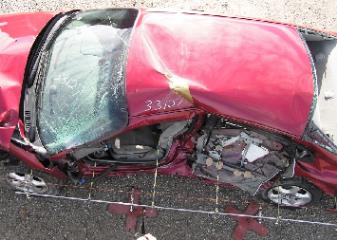 CIREN Results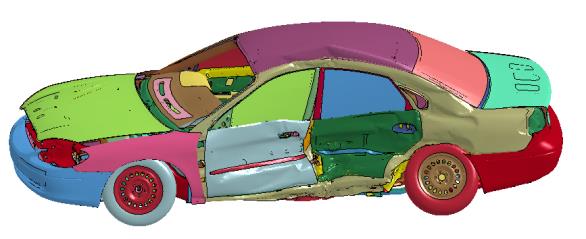 Simulation Results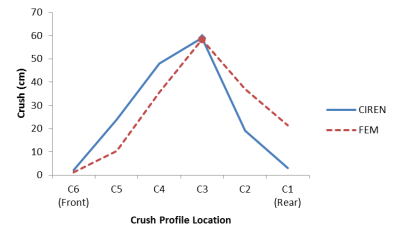 Crush Profile PlotsCase 13: 1984 GMC Pickup vs. 2002 Forester, Maximum Crush 45 cm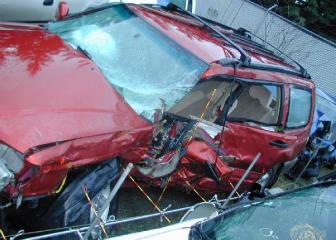 CIREN Results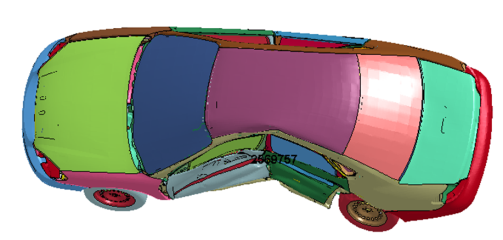 Simulation Results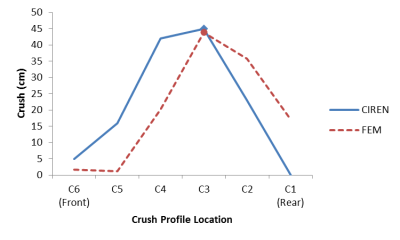 Crush Profile PlotsCase 14: 1989 F250 vs. 2004 Aveo, Maximum Crush 29 cm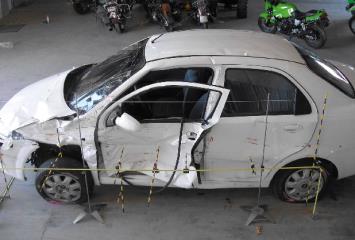 CIREN ResultsSimulation Results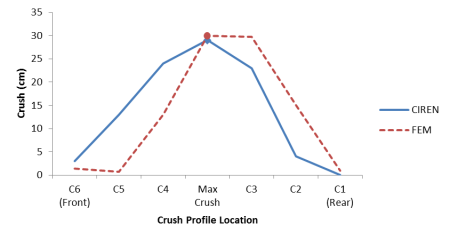 Crush Profile PlotsCase 15: 1996 F250 vs. 2001 Cavalier, Maximum Crush 58 cm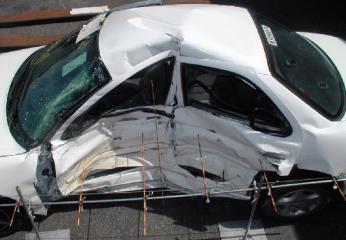 CIREN Results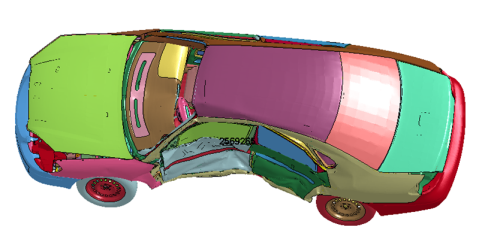 Simulation Results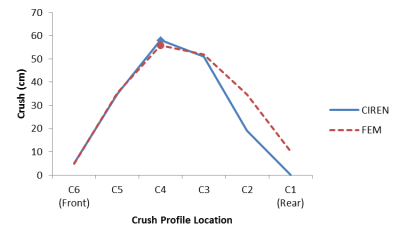 